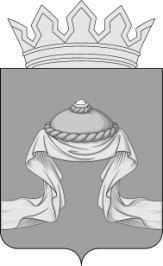 Администрация Назаровского районаКрасноярского краяПОСТАНОВЛЕНИЕ«28» 02 2020                                    г. Назарово                                          № 48-пО проведении в 2020 году на территории Назаровского района районных соревнований по плаванию среди школьников и взрослого населения в зачет XIX летних спортивных игр «Олимпийская нива района»В целях популяризации плавания в районе, выявления сильнейших команд для участия в зональных и краевых соревнованиях, в соответствии с Федеральными законами от 06.10.2003 № 131-ФЗ «Об общих принципах организации местного самоуправления в Российской Федерации», от 04.12.2007 № 329-ФЗ «О физической культуре и спорте в Российской Федерации», руководствуясь Уставом муниципального образования Назаровский район Красноярского края, ПОСТАНОВЛЯЮ:Провести на территории Назаровского района районные соревнования по плаванию среди школьников и взрослого населения в зачет XIX летних спортивных игр «Олимпийская нива района» 16 марта 2020 года, 4 апреля 2020 года  в поселке Степной Назаровского района.Утвердить Положение о проведении в 2020 году на территории Назаровского района районных соревнований по плаванию среди школьников и взрослого населения в зачет XIX  летних спортивных игр «Олимпийская нива района» согласно приложению 1.Утвердить смету расходов на проведение в 2020 году на территории Назаровского района районных соревнований по плаванию среди школьников и взрослого населения в зачет XIX летних спортивных игр «Олимпийская нива района» согласно приложению 2.Организацию подготовки и проведения районных соревнований по плаванию среди школьников и взрослого населения в зачет XIX летних спортивных игр «Олимпийская нива района» возложить на главного специалиста по физической культуре и спорту отдела культуры, спорта и молодежной политики администрации района (Бакланова).Финансовому управлению администрации района (Мельничук) осуществить финансирование расходов, связанных с питанием и денежными призами участников  мероприятий, в пределах бюджетных ассигнований согласно муниципальной программе «Развитие физической культуры и спорта Назаровского района».Отделу учета, контроля и отчетности администрации района (Божкевич) оплатить расходы на питание участников соревнований и списать товарно-материальные ценности (грамоты и кубки), связанные с проведением соревнований, согласно муниципальной программе «Развитие физической культуры и спорта Назаровского района» в рамках отдельного мероприятия «Проведение районных спортивно-массовых мероприятий, обеспечение участия спортсменов-членов сборных команд района по видам спорта в зональных, краевых соревнованиях» согласно утвержденной смете расходов.Заместителю главы района по социальным вопросам (Дедюхина) обеспечить организацию контроля за качеством питания участников соревнований и оказание медицинской помощи в соответствии с действующим законодательством Российской Федерации.  Контроль за выполнением постановления возложить на заместителя главы района по социальным вопросам (Дедюхина).Отделу организационной работы и документационного обеспечения администрации Назаровского района (Любавина) разместить постановление на официальном сайте муниципального образования Назаровский район в информационно-телекоммуникационной сети «Интернет».Постановление вступает в силу со дня подписания.Глава района				          			          	   Г.В. АмпилоговаПриложение 1к постановлениюадминистрации Назаровского  районаот «28» 02 2020 № 48-пП О Л О Ж Е Н И Ео проведении в 2020 году на территории Назаровского района районных соревнований по плаванию среди школьников и взрослого населения в зачет XIX летних спортивных игр «Олимпийская нива района»ЦЕЛИ И ЗАДАЧИСоревнования проводятся с целью:- популяризации   плавания   в районе, выявления сильнейших;- среди школьников – в зачет XXXV круглогодичной спартакиады района и в рамках «Школьная спортивная лига»;- среди взрослого населения – в зачет XIX летних спортивных игр «Олимпийская нива района».2. СРОКИ И МЕСТО ПРОВЕДЕНИЯСоревнования проводятся Первая группа 16 марта 2020 года в МБУФК Степновский спорткомплекс пос. Степной.Вторая группа 4 апреля 2020 года в МБУФК Степновский спорткомплекс пос. Степной.Приезд команд к 9-30 часам. Начало соревнований в 10-00 часов.3. РУКОВОДСТВО СОРЕВНОВАНИЯМИОбщее руководство районными соревнованиями возлагается на главного специалиста по физической культуре и спорту отдела культуры, спорта и молодежной политики администрации Назаровского района.Непосредственная ответственность за проведение возлагается на главную судейскую коллегию.Главная судейская коллегия формируется отделом культуры, спорта и молодежной политики администрации Назаровского района.Главная судейская коллегия должна быть создана не позднее, чем за один день до даты проведения соревнований.Ответственный за прием, размещение команд и подготовку плавательного бассейна – комендант соревнований А.Ю. Михайлов.4. УЧАСТНИКИ СОРЕВНОВАНИЙ И ОПРЕДЕЛЕНИЕ ПОБЕДИТЕЛЕЙК участию в соревнованиях допускаются сборные команды КФК, прошедшие медосмотр.Допуск участника второй группы к соревнованиям производится с отметкой о регистрации по месту жительства на территории данного сельсовета, участник, не предоставивший паспорт, снимается с соревнований, а результат команды аннулируется.ПЕРВАЯ ГРУППА – школьники:Программа для школьников включает следующие виды состязаний:1). 2005-2007 г.р. – состав команды 4 юноши и 4 девушки- 50 м (вольный стиль, юноши)- 50 м (вольный стиль, девушки)- Эстафета 3х50 м (вольный стиль – юноши)- Эстафета 3х50 м (вольный стиль – девушки)Эстафета определяется по лучшему результату, показанному на дистанции.2). 2004 г.р. и старше – состав команды 3 юноши и 3 девушки- 50 м (вольный стиль, юноши)- 50 м (вольный стиль, девушки)Командные места определяются   ( сумма  мест – очков  ):2005-2007 г.р. – по 2-м эстафетам, 4-м лучшим результатам (2 юноши и 2 девушки);2004 г.р. и старше – по 4-м лучшим результатам (2 юноши и 2 девушки).Начисление очков производится по таблице:ВТОРАЯ ГРУППА – взрослое население (состав команды не ограничен)Дистанция:  – мужчины      		25 м – женщины    - 16-25 лет50 м                          	 	25 м                        - 26-35 лет25 м                           		                        - 36-45 лет25 м                          		                        - 46-55 лет25 м                         	  	                        - 56 лет и старшеЛичные места определяются на каждой дистанции по наилучшему результату в каждой возрастной группе.Командные места определяются (сумма мест – очков):- по 8-ми лучшим результатам (4 муж.и 4 жен.)  независимо от возрастной группы.5. ЗАЯВКИ	Заявки, заверенные врачом, представителем команды, руководителем общеобразовательной организации Назаровского района (для 1-й группы), главой сельсовета (для 2-й группы) - подаются в день приезда на соревнования в судейскую коллегию.	Предварительные заявки для 1-й группы (списки участников) подаются по телефону 7-07-71 до 14 часов 00 минут, 12 марта 2020 года.Предварительные заявки 2-й группы (списки участников) подаются по телефону 5-74-05 или на электронный адрес nazarovskiyrayonsport@mail.ru до 17 часов 00 минут, 2 апреля 2020 года.Команды, не подавшие предварительные заявки, до соревнований не допускаются.Всем участникам иметь с собой купальные принадлежности (купальник, мыло, полотенце, шапочку, мочалку и т.д.)6. НАГРАЖДЕНИЕ И ФИНАНСИРОВАНИЕКоманды, занявшие 1-е место, награждаются кубками, грамотами.Команды, занявшие 2-3 места, награждаются грамотами.Участники, занявшие 1-2-3 места на дистанциях в каждой возрастной группе, награждаются грамотами, денежным поощрением.Награждение, и другие расходы, связанные с проведением соревнований согласно смете расходов по муниципальной программе «Развитие физической культуры и спорта Назаровского района».Все расходы, связанные с проездом участников соревнований – за счет командирующей организации.                                  И н д и в и д у а л ь н ы е                                  И н д и в и д у а л ь н ы е                                  И н д и в и д у а л ь н ы е                                  И н д и в и д у а л ь н ы е                                  И н д и в и д у а л ь н ы е                                  И н д и в и д у а л ь н ы е                                  И н д и в и д у а л ь н ы еЭ с т а ф е т ыЭ с т а ф е т ыМестоОчки МестоОчки МестоОчки МестоМестоОчки 110016663147111502961764324622135392186233453312049019603444441105882058354355108686215736426610678422563741771048822355384088102980245439399910010782553403810109811762652413712727514236137228504335147029494434156830484533и т.д. на 1 очко меньшеи т.д. на 1 очко меньшеи т.д. на 1 очко меньшеи т.д. на 1 очко меньшеи т.д. на 1 очко меньшеи т.д. на 1 очко меньшеи т.д. на 2 очко меньшеи т.д. на 2 очко меньшеи т.д. на 2 очко меньше